ORÇAMENTO (175/23)Dados da empresa:Firma Proponente: .....................................................................................................................................................Endereço: ..................................................................................................................................................................Cidade: ..................................Estado:................CEP:............................Telefone:....................................................CNPJ: ………………................……Insc. Estadual: ..................... Insc. Municipal:...................................................E-mail:  ...............................................................................................................Contato:........................................Dos preços:  Para tanto, nos propomos a fornecer os materiais / executar os serviços pelos preços unitários constantes da planilha de quantitativos e preço global de: R$_________________________ (____________________________________________________).Declaro que os serviços e materiais oferecidos nesta Proposta Comercial proc. 175/23 atendem as especificações mínimas solicitadas e estão de acordo com todas as normas e disposições dos órgãos reguladores vigentes e que nos responsabilizamos pelos dados fornecidos a CÂMARA MUNICIPAL DE RESENDE – CMR/RJ, assim como por sua fidedignidade.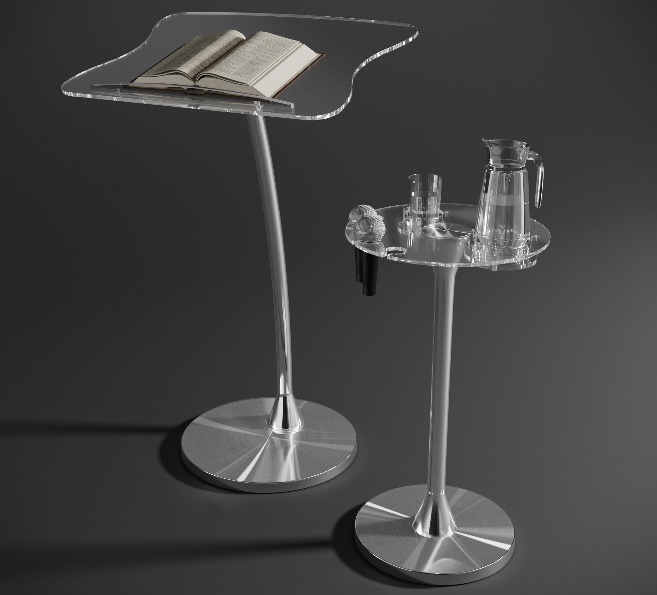 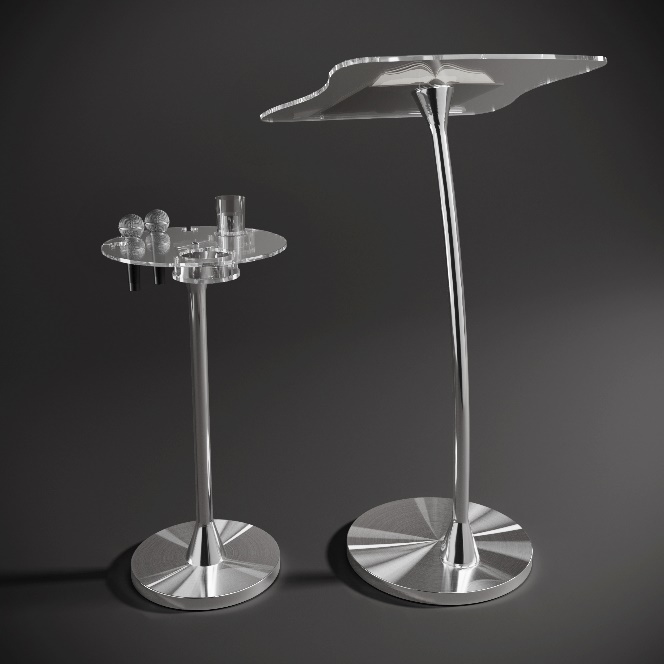 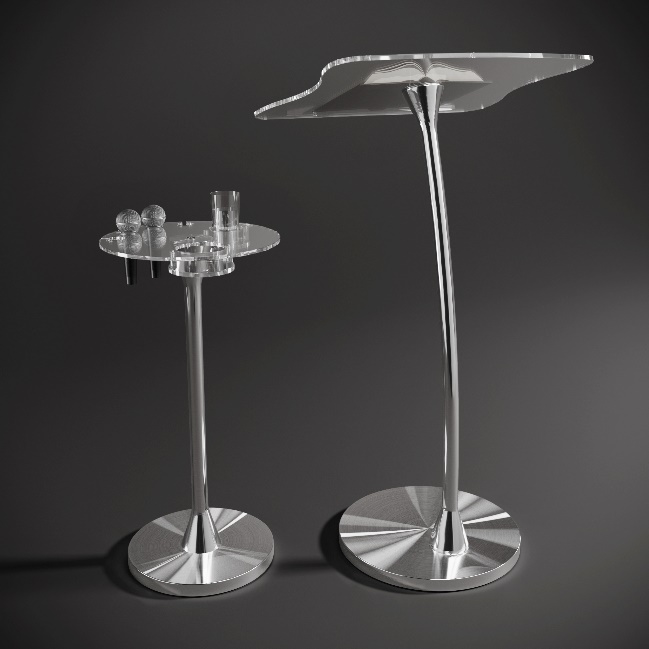                                                            Data____/____/_____			Assinatura:__________________________					Carimbo ou Nome LegívelItemEspecificaçãoUnid.Quant.Unit.Total11Púlpito com tampo de acrílico, coluna e base em aço inox 304, acompanha mesa auxiliar com tampo de acrílico, coluna e base em aço inox 304, suporte para até 04 (quatro) microfones, porta jarra e porta copo.Un1